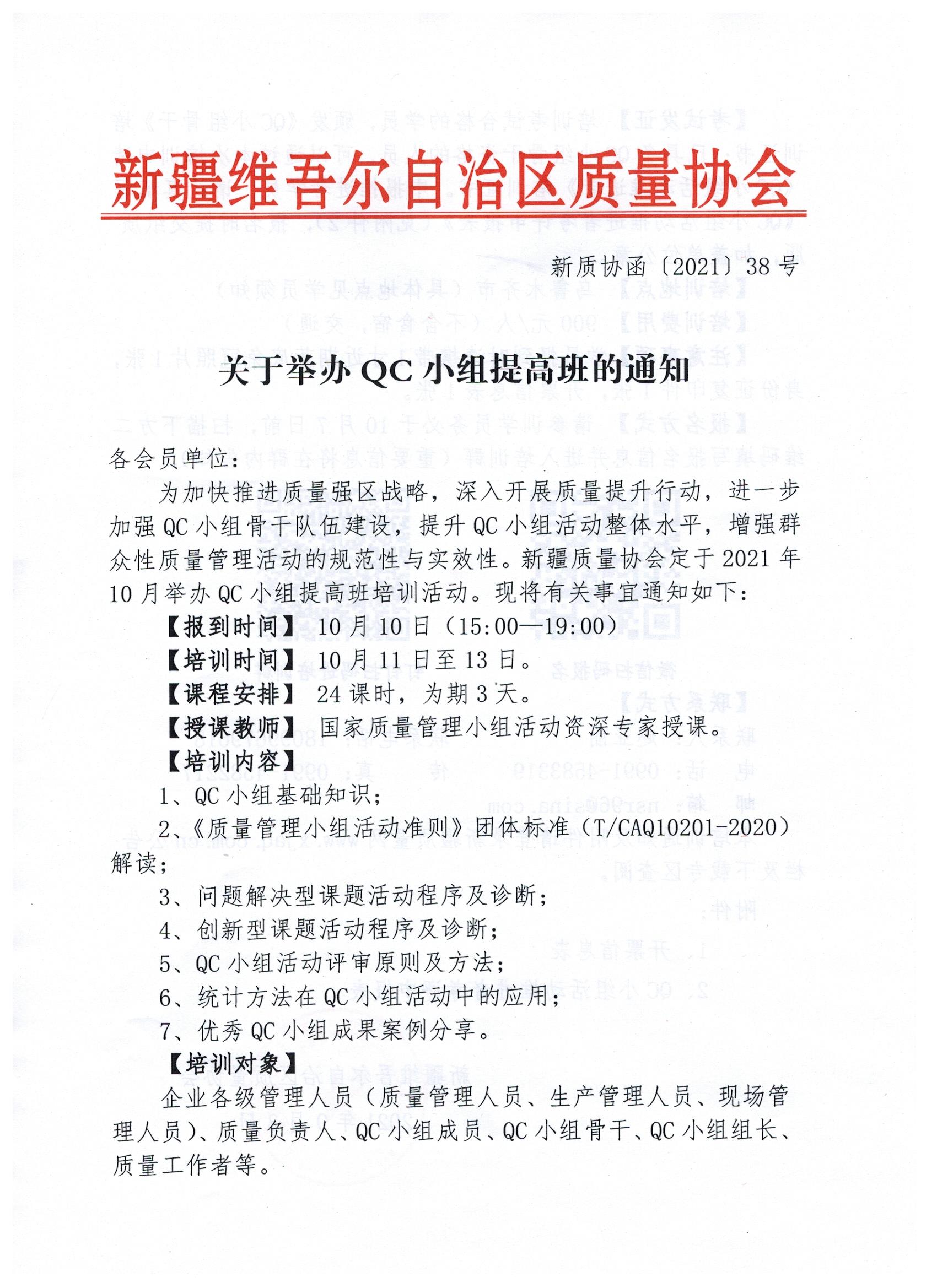 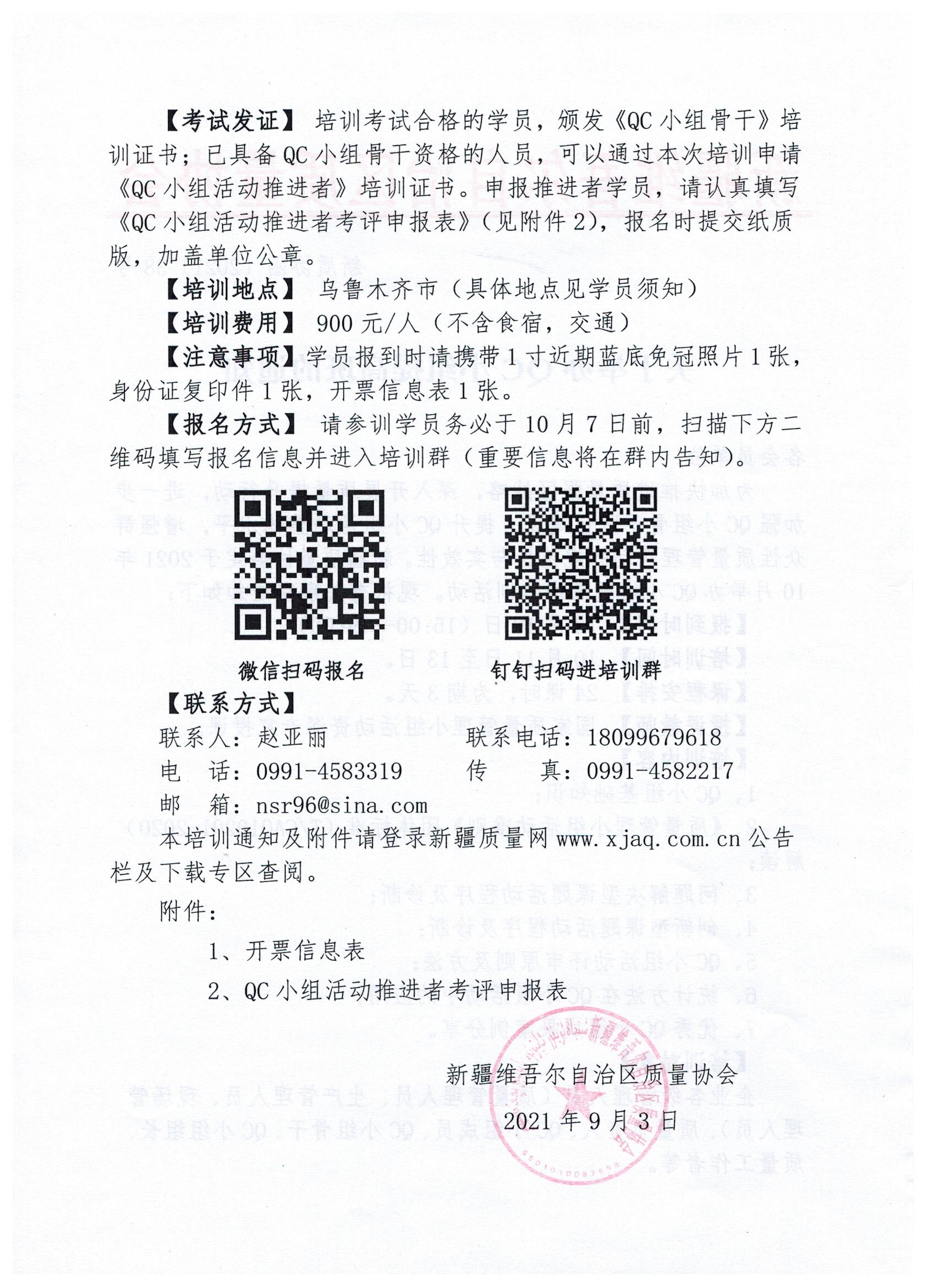 附件1开票信息表附件2QC小组活动推进者考评申报表备选论文题目：1.论QC推进与实施方法在日常工作中的有效应用；2.论QC小组活动记录建立的有效方法和实践；3.论运用统计工具提升QC小组成员能力；4.论如何有效发挥QC小组活动的作用；5.论班组安全活动与QC小组活动相结合；6.论QC小组活动对班组建设的促进作用；7.论QC小组活动与创建学习型团队；8论提升QC小组活动影响力；9.论灵活多样QC发布会对管理的促进作用；10.论QC 小组在班组现场管理中发挥的作用。   增 值 税 专 用 发 票 反 馈 表增 值 税 专 用 发 票 反 馈 表增 值 税 专 用 发 票 反 馈 表增 值 税 专 用 发 票 反 馈 表增 值 税 专 用 发 票 反 馈 表增 值 税 专 用 发 票 反 馈 表姓    名联系电话实际交费单位名称（盖章）纳税人识别号地    址电    话开户银行银行账号开票项目培训费培训费培训费培训费培训费发票备注注意事项：1、此表请用正楷字一次性填写清楚，不得涂改，并交单位财务部确认盖章；2、新疆质量协会根据反馈表开具正式发票，票据一经开出不予更改，谢谢配合。注意事项：1、此表请用正楷字一次性填写清楚，不得涂改，并交单位财务部确认盖章；2、新疆质量协会根据反馈表开具正式发票，票据一经开出不予更改，谢谢配合。注意事项：1、此表请用正楷字一次性填写清楚，不得涂改，并交单位财务部确认盖章；2、新疆质量协会根据反馈表开具正式发票，票据一经开出不予更改，谢谢配合。注意事项：1、此表请用正楷字一次性填写清楚，不得涂改，并交单位财务部确认盖章；2、新疆质量协会根据反馈表开具正式发票，票据一经开出不予更改，谢谢配合。注意事项：1、此表请用正楷字一次性填写清楚，不得涂改，并交单位财务部确认盖章；2、新疆质量协会根据反馈表开具正式发票，票据一经开出不予更改，谢谢配合。注意事项：1、此表请用正楷字一次性填写清楚，不得涂改，并交单位财务部确认盖章；2、新疆质量协会根据反馈表开具正式发票，票据一经开出不予更改，谢谢配合。注意事项：1、此表请用正楷字一次性填写清楚，不得涂改，并交单位财务部确认盖章；2、新疆质量协会根据反馈表开具正式发票，票据一经开出不予更改，谢谢配合。注意事项：1、此表请用正楷字一次性填写清楚，不得涂改，并交单位财务部确认盖章；2、新疆质量协会根据反馈表开具正式发票，票据一经开出不予更改，谢谢配合。注意事项：1、此表请用正楷字一次性填写清楚，不得涂改，并交单位财务部确认盖章；2、新疆质量协会根据反馈表开具正式发票，票据一经开出不予更改，谢谢配合。注意事项：1、此表请用正楷字一次性填写清楚，不得涂改，并交单位财务部确认盖章；2、新疆质量协会根据反馈表开具正式发票，票据一经开出不予更改，谢谢配合。注意事项：1、此表请用正楷字一次性填写清楚，不得涂改，并交单位财务部确认盖章；2、新疆质量协会根据反馈表开具正式发票，票据一经开出不予更改，谢谢配合。注意事项：1、此表请用正楷字一次性填写清楚，不得涂改，并交单位财务部确认盖章；2、新疆质量协会根据反馈表开具正式发票，票据一经开出不予更改，谢谢配合。注意事项：1、此表请用正楷字一次性填写清楚，不得涂改，并交单位财务部确认盖章；2、新疆质量协会根据反馈表开具正式发票，票据一经开出不予更改，谢谢配合。注意事项：1、此表请用正楷字一次性填写清楚，不得涂改，并交单位财务部确认盖章；2、新疆质量协会根据反馈表开具正式发票，票据一经开出不予更改，谢谢配合。注意事项：1、此表请用正楷字一次性填写清楚，不得涂改，并交单位财务部确认盖章；2、新疆质量协会根据反馈表开具正式发票，票据一经开出不予更改，谢谢配合。注意事项：1、此表请用正楷字一次性填写清楚，不得涂改，并交单位财务部确认盖章；2、新疆质量协会根据反馈表开具正式发票，票据一经开出不予更改，谢谢配合。注意事项：1、此表请用正楷字一次性填写清楚，不得涂改，并交单位财务部确认盖章；2、新疆质量协会根据反馈表开具正式发票，票据一经开出不予更改，谢谢配合。注意事项：1、此表请用正楷字一次性填写清楚，不得涂改，并交单位财务部确认盖章；2、新疆质量协会根据反馈表开具正式发票，票据一经开出不予更改，谢谢配合。姓 名性别年龄年龄通讯地址部门职务职称文化程度文化程度文化程度工作单位（盖章）联系电话联系电话联系电话管理工作简历：管理工作简历：管理工作简历：管理工作简历：管理工作简历：管理工作简历：管理工作简历：管理工作简历：管理工作简历：管理工作简历：管理工作简历：QC小组工作业绩：QC小组工作业绩：QC小组工作业绩：QC小组工作业绩：QC小组工作业绩：QC小组工作业绩：QC小组工作业绩：QC小组工作业绩：QC小组工作业绩：QC小组工作业绩：QC小组工作业绩：理论考试成绩理论考试成绩    分    分    分案例分析成绩案例分析成绩案例分析成绩优  良  中优  良  中优  良  中论文评定论文评定优    良    中优    良    中优    良    中综合评定综合评定综合评定考评专家意见考评专家意见签字：签字：签字：签字：签字：签字：签字：签字：签字：批准日期批准日期证书号证书号有效期  3  年有效期  3  年有效期  3  年有效期  3  年有效期  3  年